Положение об организации пропускного режима и правилах поведения посетителей в Муниципальном бюджетном общеобразовательном учреждении
"Средняя общеобразовательная школа № 175"
1. Общие положения1.1. Настоящее Положение об организации пропускного режима разработано на основании Регламента образовательных организаций в соответствии с Федеральным законом от 29.12.2012 № 273-ФЗ "Об образовании в Российской Федерации" с изменениями от 8 декабря 2020 года, Федерального закона от 06.03.2006 № 35-ФЗ «О противодействии терроризму» с изменениями от 8 декабря 2020 года, Методических рекомендаций по участию в создании единой системы обеспечения безопасности образовательных учреждений РФ, утвержденных письмом министерства образования и науки РФ от 04.06.2008 г. № 03-1423 «О методических рекомендациях», иными федеральными законами. 1.2. Цель настоящего положения об организации пропускного режима является установление надлежащего порядка работы и создание безопасных условий для обучающихся и сотрудников организации, осуществляющей образовательную деятельность, а также исключения возможности проникновения посторонних лиц, выноса служебных документов и материальных ценностей, иных нарушений общественного порядка. 1.3. Контрольно-пропускной режим — совокупность мероприятий и правил, исключающих возможность несанкционированного прохода лиц, проезда транспортных средств, пронесения (провоза) имущества на территорию или с территории школы. Контрольно - пропускной режим в помещении школы предусматривает комплекс специальных мер, направленных на поддержание и обеспечение установленного порядка деятельности школы и определяет порядок пропуска обучающихся и сотрудников школы, граждан в административное здание. 1.4. Охрана помещений осуществляется сотрудниками организации, осуществляющей образовательную деятельность (вахтер, сторож, охранник); 1.5. Ответственность за осуществление контрольно - пропускного режима в школе возлагается на:  дежурного администратора (или лица, его замещающего),охранника.1.6. Контроль за соблюдением контрольно-пропускного режима участниками образовательной деятельности в школе возлагается на: специалиста по охране труда, дежурного администратора; 1.7. Выполнение требований настоящего Положения обязательно для всех сотрудников, постоянно или временно работающих в школе, обучающихся и их родителей, всех юридических и физических лиц, осуществляющих свою деятельность или находящихся по другим причинам на территории школы. 1.8. Сотрудники образовательной организации, обучающиеся и их родители должны быть ознакомлены с настоящим Положением. В целях ознакомления посетителей общеобразовательной организации с пропускным режимом и правилами поведения настоящее Положение размещается на информационных стендах в холле первого этажа здания школы и на официальном сайте школы. 2. Порядок прохода обучающихся, сотрудников, посетителей в помещение организации, осуществляющей образовательную деятельность2.1. Пропускной режим в здание обеспечивается охранником. 2.2. Обучающиеся, сотрудники организации и посетители проходят в здание через центральный вход. 2.3. Центральный вход в здание закрыт в рабочие дни с 17:00 до 7:00, в выходные и нерабочие праздничные дни - постоянно. 2.4. Открытие/закрытие дверей центрального входа в указанное время осуществляется сторожем. 3. Контрольно-пропускной режим для обучающихся школы3.1. Вход в здание образовательной организации обучающиеся осуществляют по дневникам с фотографией утвержденным директором школы. 3.2. Начало занятий в школе в 08 час 00 мин. Обучающиеся допускаются в здание школы с 07 часов 20 мин. Обучающиеся обязаны прибыть в школу не позднее 07 часов 50 минут. 3.3. В отдельных случаях по приказу директора школы занятия могут начинаться со второго (и далее) урока (во всех случаях обучающиеся должны прийти в школу не позднее, чем за 10 минут до начала занятий). 3.4. В случае опоздания без уважительной причины обучающиеся пропускаются в школу с разрешения дежурного администратора или классного руководителя. 3.5. Уходить из школы до окончания занятий учащимся разрешается только на основании личного разрешения учителя, врача или представителя администрации. 3.6. Выход обучающихся на уроки физкультуры, труда, на экскурсии осуществляется только в сопровождении учителя. 3.7. Члены кружков, секций и других групп для проведения внеклассных и внеурочных мероприятий допускаются в школу согласно расписанию занятий и при сопровождении учителя. 3.8. Проход обучающихся в школу на дополнительные занятия после уроков возможен по расписанию, представленному учителем дежурному вахтеру или охраннику 3.9. Во время каникул обучающиеся допускаются в школу согласно плану мероприятий с учащимися на каникулах, утвержденному директором школы. 3.10. В случае нарушения дисциплины или правил поведения обучающиеся могут быть доставлены к дежурному учителю, классному руководителю, администрации школы. 4. Контрольно-пропускной режим для работников школы4.1. Директор организации, осуществляющей образовательную деятельность, его заместители и другие сотрудники могут проходить и находиться в помещениях школы в любое время суток, а также в выходные и праздничные дни, если это не ограничено текущими приказами ответственного за контрольно-пропускной режим. 4.2. Педагогам рекомендовано прибыть в школу не позднее 7 часов 45 минут. 4.3. В отдельных случаях, в соответствии с расписанием, утвержденным директором школы, уроки конкретного педагога могут начинаться не с первого урока (во всех случаях педагог обязан прийти в школу не позднее, чем за 15 минут до начала урока). 4.4. Учителя, члены администрации обязаны заранее предупредить вахтера о времени запланированных встреч с отдельными родителями, а также о времени и месте проведения родительских собраний. 4.5. Остальные работники школы приходят в школу в соответствии с графиком работы, утвержденным директором. 5. Контрольно-пропускной режим для родителей (законных представителей) обучающихся5.1. Родители могут быть допущены в школу при предъявлении документа, удостоверяющего личность. 5.2. С учителями родители встречаются после уроков или в экстренных случаях во время перемены. 5.3. Для встречи с учителями, или администрацией школы родители сообщают охраннику фамилию, имя, отчество учителя или администратора, к которому они направляются, фамилию, имя своего ребенка, класс в котором он учится. Охранник вносит запись в «Журнале учета посетителей». 5.4. Родителям не разрешается проходить в школу с крупногабаритными сумками. Сумки необходимо оставить на посту дежурного и разрешить дежурному их осмотреть. 5.5. Проход в школу родителей, по личным вопросам к администрации школы возможен по предварительной договоренности с самой администрацией, о чем дежурный должен быть проинформирован заранее. 5.6. В случае незапланированного прихода в школу родителей, охранник выясняет цель их прихода и пропускает в школу только с разрешения администрации. 5.7. Родители, пришедшие встречать своих детей по окончании уроков, ожидают их на улице. Для родителей первоклассников в течение первой четверти учебного года устанавливается адаптивный контрольно - пропускной режим, который оговаривается отдельно классными руководителями на родительских собраниях согласно приказу директора. 6. Контрольно-пропускной режим для вышестоящих организаций, проверяющих лиц и других посетителей школы6.1. Лица, не связанные с образовательной деятельностью, посещающие школу по служебной необходимости, пропускаются при предъявлении документа, удостоверяющего личность, по согласованию с директором школы или лицом его, заменяющим с записью в «Журнале учета посетителей». 6.2. Должностные лица, прибывшие в школу с проверкой, пропускаются при предъявлении документа, удостоверяющего личность, с уведомлением администрации школы, о чем делается запись в «Журнале регистрации мероприятий по контролю деятельности школы». 6.3. Группы лиц, посещающих школу для проведения и участия в массовых мероприятиях, семинарах, конференциях, смотрах и т.п., допускаются в здание школы при предъявлении документа, удостоверяющего личность по спискам посетителей. 6.4. В случае возникновения конфликтных ситуаций, связанных с допуском посетителей в здание школы, охранник действует по указанию директора школы или его заместителя. 7. Контрольно-пропускной режим для автотранспортных средств7.1. Ворота для въезда автотранспорта на территорию школы открывает вахтер по согласованию с директором школы. 7.2. Порядок въезда-выезда автотранспорта на территорию школы устанавливается приказом директора организации, осуществляющей образовательную деятельность. Допуск без ограничений на территорию школы разрешается автомобильному транспорту, завозящему продукты питания для обучающихся и транспорту экстренных и аварийных служб: скорой медицинской помощи, пожарной охраны, управления ГО и ЧС, управления внутренних дел при вызове их администрацией школы. Допуск указанного автотранспорта, прибывшего по заявке администрации, осуществляется при получении у водителей сопроводительных документов (письма, заявки, наряда и пр.) и документов, удостоверяющих личность водителя. 7.3. Парковка автомобильного транспорта на территории школы и у ворот запрещена, кроме указанного в п. 7.2. 8. Организация и порядок производства ремонтно-строительных работ в здании и помещениях организации, осуществляющей образовательную деятельность8.1. Рабочие и специалисты ремонтно-строительных организаций пропускаются в помещения школы вахтером, для производства ремонтно - строительных работ по распоряжению директора или на основании заявок, подписанных руководителем вышестоящими организациями. 9. Организация пропускного режима граждан на территорию учреждения9.1. Учреждение в свободное от уставной образовательной деятельности время, в том числе в каникулярные, выходные и праздничные дни, до 22:00 предоставляет возможность доступа граждан на территорию учреждения в целях организации занятий физической культурой и спортом. 9.2. На территории учреждения гражданам запрещается: - проносить, употреблять алкогольную и спиртосодержащую продукцию, наркотические средства, психотропные вещества или их аналоги; - находиться в состоянии алкогольного или наркотического опьянения; - курить табак, никотинсодержащие вещества, использовать электронные сигареты или их аналоги; - проносить, использовать холодное, огнестрельное оружие и боеприпасы, пневматические винтовки и пистолеты; имитаторы оружия, электрошоковые устройства; газовое оружие, аэрозольные распылители и оружие самообороны; взрывчатые вещества, взрывные устройства, пиротехнические средства и иные опасные для окружающих предметы и вещества; - нарушать общественный порядок, выражаться нецензурной бранью; - выгуливать животных; - осквернять здания или иные сооружения, уничтожать либо повреждать имущество учреждения, элементы благоустройства и озеленения его территории; - нарушать требования пожарной безопасности; - выбрасывать мусор не в специально отведенных для этого местах; - находиться после 22:00. 9.3. Доступ граждан на территорию учреждения может быть ограничен на время проведения мероприятий учреждения, предусмотренных учебным планом и планом воспитательной работы, а также на время осуществления ремонтных, строительных, профилактических работ, благоустройства и озеленения территории. 9.4.Учреждение ограничивает свободный доступ граждан на территорию в соответствии с установленным графиком посещения. 9.5. При несоблюдении посетителем пропускного режима в здании учреждения лицо, ответственное за пропускной режим, незамедлительно информирует руководителя учреждения и действует по его указаниям либо применяет устройство тревожной сигнализации с целью вызова сотрудников охранной организации. 10. Порядок пропуска на период чрезвычайных ситуаций и ликвидации аварийной ситуации10.1. Пропускной режим в здание школы на период чрезвычайных ситуаций ограничивается. 10.2. После ликвидации чрезвычайной (аварийной) ситуации возобновляется обычная процедура пропуска. 11. Порядок эвакуации посетителей, работников и сотрудников школы из помещений и порядок их охраны11.1. Порядок оповещения, эвакуации посетителей, работников и сотрудников из помещений школы при чрезвычайных ситуациях (пожар, стихийное бедствие, информация об угрозе совершения террористического акта и др.) и порядок их охраны разрабатывается директором совместно с ответственными за ведение работы по антитеррору, охране и безопасности труда, пожарной и электробезопасности. 11.2. По установленному сигналу оповещения все посетители, работники и сотрудники, а также работники, осуществляющие ремонтно-строительные работы в помещениях школы, эвакуируются из здания в соответствии с планом эвакуации находящимся в помещении школы на видном и доступном для посетителей месте. Пропуск посетителей в помещения школы прекращается. Сотрудники школы и ответственные лица принимают меры по эвакуации и обеспечению безопасности находящихся в помещениях людей. По прибытии сотрудников соответствующей службы для ликвидации чрезвычайной ситуации обеспечивают их беспрепятственный пропуск в здание школы. 12. Заключительные положения12.1. Настоящее Положение об организации пропускного режима и правилах поведения посетителей является локальным нормативным актом, утверждается (либо вводится в действие) приказом директора организации, осуществляющей образовательную деятельность. 12.2. Все изменения и дополнения, вносимые в настоящее Положение, оформляются в письменной форме в соответствии действующим законодательством Российской Федерации. 12.3. Положение об организации пропускного режима образовательной организации принимается на неопределенный срок. Изменения и дополнения к Положению принимаются в порядке, предусмотренном п.12.1. настоящего Положения. 12.4. После принятия Положения (или изменений и дополнений отдельных пунктов и разделов) в новой редакции предыдущая редакция автоматически утрачивает силу.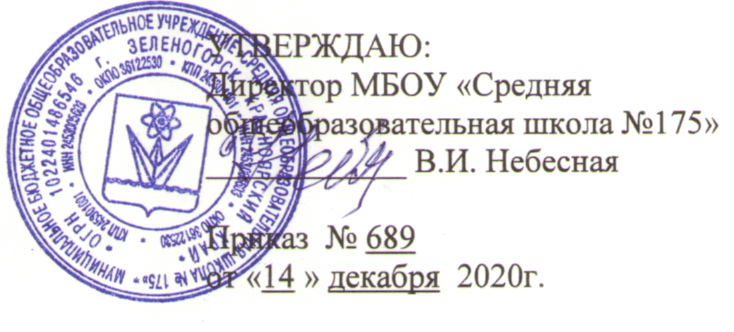 